10	تقديم توصيات إلى مجلس الاتحاد بالبنود التي يلزم إدراجها في جدول أعمال المؤتمر العالمي التالي للاتصالات الراديوية وببنود جداول الأعمال الأولية للمؤتمرات اللاحقة، وفقاً للمادة 7 من اتفاقية الاتحاد والقرار (Rev.WRC-19) 804،مقدمةتعتزم بعض الإدارات، استعداداً للمؤتمر العالمي للاتصالات الراديوية لعام 2023، اقتراح بند لإدراجه في جدول أعمال مؤتمر مقبل للاتصالات الراديوية، لاستعراض وتحديث الأحكام التنظيمية للتقاسم بين الأنظمة غير المستقر بالنسبة إلى الأرض والشبكات المستقرة بالنسبة إلى الأرض في نطاقات التردد دون 30 GHz والتي تنطبق عليها حدود كثافة تدفق القدرة (epfd) المنصوص عليها في المادة 22 من لوائح الراديو. ووضع المؤتمر العالمي للاتصالات الراديوية لعام 2000، في إطار البند 13.1 من جدول أعماله، الحدود الإجمالية لكثافة تدفق تدفق القدرة (epfd) الواردة في القرار (Rev.WRC-15) 76، وحدود كثافة تدفق القدرة لمصدر وحيد الواردة في المادة 22 من لوائح الراديو، السارية حالياً كشروط إلزامية للأنظمة غير المستقرة بالنسبة إلى الأرض ذات الصلة. وقد كانت حدود كثافة تدفق القدرة (epfd) هذه ضرورية لوضع آلية تنظيمية لضمان حماية الشبكات المستقرة بالنسبة إلى الأرض في الخدمة الثابتة الساتلية/الخدمة الإذاعية الساتلية من التداخل الكلي الأقصى الناجم عن الأنظمة المتعددة غير المستقرة بالنسبة إلى الأرض في الخدمة الثابتة الساتلية في نطاقات التردد التي اعتمدت فيها حدود كثافة تدفق القدرة (epfd). ونظراً للإجراءات التفصيلية لتحديد تلك الحدود (انظر القسم 2.1.3 من تقرير الاجتماع التحضيري للمؤتمر WRC-2000) (https://www.itu.int/itudoc/itu-r/archives/rsg/1998-00/report99 /cpmrep-e.html)))، ليس من المناسب مجرد مقارنة أقنعة حدود كثاقة تدفق القدرة epfd↓ لمصدر وحيد مع بعض معايير الحماية شائعة الاستخدام لشبكات الشبكات المستقرة بالنسبة إلى الأرض في الخدمة الثابتة الساتلية/الخدمة الإذاعية الساتلية، مثل التوصية ITU-R S.1432، وما إلى ذلك. وفي هذا الصدد، فإن الحدود الحالية لكثافة تدفق القدرة المكافئة (epfd) الواردة في القرار 76 (Rev.WRC-15) والمادة 22 من لوائح الراديو كافية دون شك لتوفير الحماية الكافية لشبكات الخدمة الثابتة الساتلية/الخدمة الإذاعية الساتلية المستقرة بالنسبة إلى الأرض من جميع أنظمة الخدمة الثابتة الساتلية غير المستقرة بالنسبة إلى الأرض، التي تحتاج كل منها على حدة إلى الوفاء بالحدود المنصوص عليها في المادة 22 من لوائح الراديو، وخاصة الرقم 2.22 من لوائح الراديو من حيث المبدأ، مع السماح بالمرونة المعقولة للأنظمة غير المستقرة بالنسبة إلى الأرض في الخدمة الثابتة الساتلية.ووضع المؤتمر WRC-19 إطار تشارك مختلف قليلاً لنطاقي Q/V، مثل الرقمين 5L.22 و5M.22 من لوائح الراديو والقرارين  المرتبطين بهما (WRC-19) 770 و(WRC-19) 769. ومع ذلك، فإن القسم 4.2.3 ("بشأن التردد خارج المدى GHz 30-10") من التقرير النهائي للاجتماع التحضيري للمؤتمر WRC-2000، أشار إلى ما يلي:اقتباسهناك اختلافات أساسية بين الوضع في نطاقات الخدمة الثابتة الساتلية 10-30 GHz  المحددة في القرار 130 (WRC97) حيث تجري إضافة مفهوم خدمة الخدمة الثابتة الساتلية غير المستقرة بالنسبة إلى الأرض إلى الخدمة الثابتة الساتلية القائمة و/أو الوشيكة وإلى النطاقات الأخرى التي بدأت تظهر فيها الآن أنظمة الخدمة الثابتة الساتلية المستقرة وغير المستقرة بالنسبة إلى الأرض. وفي نطاقات 10-30 GHz  هذه، هناك نشر واسع النطاق أو تطوير قديم العهد للأنظمة المستقرة بالنسبة إلى الأرض؛ ولمشغلي الأنظمة المستقرة بالنسبة إلى الأرض مرونة محدودة أو معدومة للتكيف مع إدخال الأنظمة غير المستقرة بالنسبة إلى الأرض. وفي هذه النطاقات، يجب أن تتحمل الأنظمة غير المستقرة بالنسبة إلى الأرض معظم أو مجمل عبء تنفيذ المعايير التقنية لحماية القوس المستقر بالنسبة إلى الأرض. وفي النطاقات التي كان فيها نشر الأنظمة الساتلية معدوماً أو قليلاً حتى الآن أو التي لم يبدأ فيها نشر الشبكات الساتلية (المستقرة وغير المستقرة بالنسبة إلى الأرض على السواء) إلا مؤخرا، فإن غياب استعمال حالي ووشيك لأنظمة الخدمة الثابتة الساتلية المستقرة وغير المستقرة بالنسبة إلى الأرض يعني أن كلا النمطين من المشغلين ينبغي أن يتوقع إبداء مرونة أكبر في تحقيق التوازن المناسب بين الاعتبارات التقنية والتنظيمية والسياساتية المتنافسة التي ستؤثر على بيئة التشارك الخاصة بها.نهاية الاقتباسوإن هذا الوضع لا يزال قائماً.وبالإضافة إلى النقاط المثارة أعلاه، اعترف قطاع الاتصالات الراديوية ببعض المشاكل الأساسية المتعلقة بالتطبيق السليم لحدود كثافة تدفق القدرة المكافئة الإجمالية الواردة في القرار 76 (Rev.WRC-15) وحدود كثافة تدفق القدرة المكافئة من مصدر تداخل وحيد الواردة في المادة 22 من لوائح الراديو على النحو التالي:–	على الرغم من أن حدود كثافة تدفق القدرة المكافئة (epfd) الإجمالية محددة في القرار 76 (Rev.WRC-15)، فهو لا ينص على أي منهجية أو إجراءات واضحة لكي تحدد الإدارات المعنية بشكل جماعي ما إذا تم تجاوز هذه المستويات الإجمالية. ويعني ذلك، حالياً، تعذر التحقق رسميا من الالتزام بالقرار 76 (Rev.WRC-15)، في حين أن عدة أنظمة غير مستقرة بالنسبة إلى الأرض في الخدمة الثابتة الساتلية هي قيد الاستعمال بالفعل. وستناقَش هذه المسألة في إطار الموضوع J للبند 7 من جدول أعمال المؤتمر WRC-23.–	تحوم الشكوك حول ممارسة تقسيم نظام ساتلي غير مستقر بالنسبة إلى الأرض إلى عدة أنظمة مبلَّغ عنها، بما قد يؤثر على فعالية حدود كثافة تدفق القدرة المكافئة (epfd) من مصدر تداخل وحيد الواردة في المادة 22 من لوائح الراديو لحماية الأنظمة المستقرة بالنسبة إلى الأرض أو يؤثر على تنفيذ القرار 76 (Rev.WRC-15). إن السبب الوحيد لإساءة تطبيق حدود كثافة تدفق القدرة المكافئة (epfd) من مصدر تداخل وحيد بتقسيم الأنظمة غير المستقرة بالنسبة إلى الأرض أو تجميعها اصطناعياً يتمثل في خفض حدود كثافة تدفق القدرة المكافئة (epfd) وبالتالي الحصول على حالة نتيجة مؤاتية لهذا الفحص التنظيمي الذي يجريه مكتب الاتصالات الراديوية بموجب الرقم 31.11 من لوائح الراديو. وقد أبرز مدير مكتب الاتصالات الراديوية هذه المشكلة في تقريره إلى المؤتمر WRC-23 على النحو المقدم إلى الدورة الثانية للاجتماع التحضيري للمؤتمر (القسم 4.1.3 من الجزء 1 من الوثيقة CPM23-2/236).ولذلك، تعتقد اليابان أيضا، في ظل هذه الظروف، أن من غير المعقول البتة تغيير حد كثافة تدفق القدرة المكافئة (epfd) نفسه دون حل لإساءة التطبيق المحتملة هذه للقرار 76 (Rev.WRC-15) والمادة 22 من لوائح الراديو من جانب بعض الإدارات المبلِّغة عن أنظمة الخدمة الثابتة الساتلية غير المستقرة بالنسبة إلى الأرض.المقترح	IRN/148A27/1نظرا للخلفية المذكورة أعلاه وكذلك أهمية الإبقاء على الحدود الحالية لكثافة تدفق القدرة المكافئة الإجمالية ومن مصدر تداخل وحيد التي تؤخذ في الاعتبار على نطاق واسع كأهداف تصميم لكم ضخم من الشبكات الساتلية العاملة في الخدمة الثابتة الساتلية/الخدمة الإذاعية الساتلية المستقرة بالنسبة إلى الأرض، فإنه من غير المناسب استعراض وتحديث الأحكام التنظيمية ذات الصلة بحدود كثافة تدفق القدرة المكافئة (epfd) هذه في أجزاء من نطاقي الترددات GHz 11/14 وGHz 20/30، بما في ذلك التذييلات 30 و30A و30B، ولذلك فإن هذه الإدارة تعارض إدراج أي بند جديد في جدول أعمال مؤتمر عالمي مقبل للاتصالات الراديوية بشأن هذا الموضوع.وبالإضافة ذلك، تقترح هذه الإدارة إدراج بند في جدول أعمال المؤتمر WRC-27 بشأن وضع أحكام تنظيمية وتقنية تهدف إلى الحصول على موافقة صريحة من الإدارة التي سيتم إدراج أراضيها الوطنية في منطقة الخدمة لأي نظام ساتلي غير مستقر بالنسبة إلى الأرض في الخدمة الثابتة الساتلية في المستقبل، ومستوى إشعاع المحطة الفضائية غير المستقرة بالنسبة إلى الأرض في الخدمة الثابتة الساتلية في اتجاه أراضيها الوطنية.ــــــــــــــــــــــــــــــــــــــــــــــــــــــــــــــــــــــــــــــــــــــــــــــــ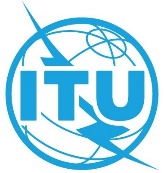 المؤتمر العالمي للاتصالات الراديوية (WRC-23)دبي، 20 نوفمبر – 15 ديسمبر 2023المؤتمر العالمي للاتصالات الراديوية (WRC-23)دبي، 20 نوفمبر – 15 ديسمبر 2023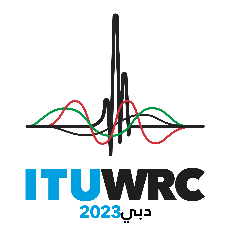 الجلسة العامةالجلسة العامةالإضافة 27
للوثيقة 148-Aالإضافة 27
للوثيقة 148-A30 أكتوبر 202330 أكتوبر 2023الأصل: بالإنكليزيةالأصل: بالإنكليزيةجمهورية إيران الإسلاميةجمهورية إيران الإسلاميةجمهورية إيران الإسلاميةجمهورية إيران الإسلاميةمقترحات بشأن أعمال المؤتمرمقترحات بشأن أعمال المؤتمرمقترحات بشأن أعمال المؤتمرمقترحات بشأن أعمال المؤتمربند جدول الأعمال 10بند جدول الأعمال 10بند جدول الأعمال 10بند جدول الأعمال 10